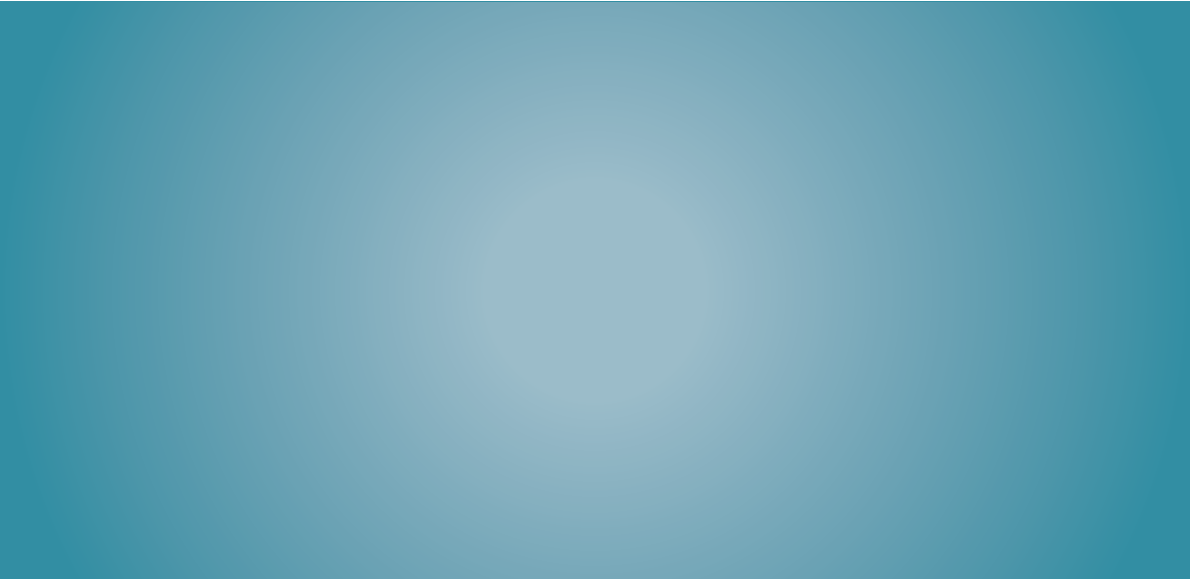 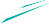 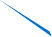 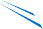 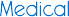 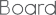 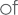 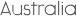 Medical Board of AustraliaLIST OF SPECIALTIES, FIELDS OF SPECIALTY PRACTICE AND RELATED SPECIALIST TITLES1 June 2018AuthorityThis revised list of specialties, fields of specialty practice and related specialist titles has been approved by the COAG Health Council on 27 March 2018 pursuant to the Health Practitioner Regulation National Law, as in force in each state and territory with approval taking effect from 1 June 2018.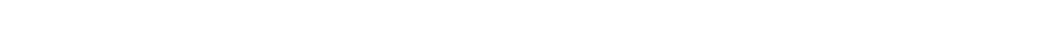 SpecialtyFields of specialty practice Specialist titles Addiction medicine—Specialist in addiction medicineAnaesthesia—Specialist anaesthetistDermatology—Specialist dermatologistEmergency medicine—Specialist emergency physicianEmergency medicinePaediatric emergency medicineSpecialist paediatric emergency physicianGeneral practice—Specialist general practitionerIntensive care medicine—Specialist intensive care physicianIntensive care medicinePaediatric intensive care medicineSpecialist paediatric intensive care physicianMedical administration—Specialist medical administratorObstetrics and gynaecology—Specialist obstetrician and gynaecologistObstetrics and gynaecologyGynaecological oncologySpecialist gynaecological oncologistObstetrics and gynaecologyMaternal–fetal medicineSpecialist in maternal–fetal medicineObstetrics and gynaecologyObstetrics and gynaecological ultrasoundSpecialist in obstetrics and gynaecological ultrasoundObstetrics and gynaecologyReproductive endocrinology and infertilitySpecialist in reproductive endocrinology and infertilityObstetrics and gynaecologyUrogynaecologySpecialist urogynaecologistOccupational and environmental medicine—Specialist occupational and environmental physicianOphthalmology—Specialist ophthalmologistSpecialtyFields of specialty practice Specialist titles Paediatrics and child health—Specialist paediatricianPaediatrics and child healthClinical geneticsSpecialist paediatric clinical geneticistPaediatrics and child healthCommunity child healthSpecialist in community child healthPaediatrics and child healthGeneral paediatricsSpecialist general paediatricianPaediatrics and child healthNeonatal and perinatal medicineSpecialist neonatologistPaediatrics and child healthPaediatric cardiologySpecialist paediatric cardiologistPaediatrics and child healthPaediatric clinical pharmacologySpecialist paediatric clinical pharmacologistPaediatrics and child healthPaediatric emergency medicineSpecialist paediatric emergency physicianPaediatrics and child healthPaediatric endocrinologySpecialist paediatric endocrinologistPaediatrics and child healthPaediatric gastroenterology and hepatologySpecialist paediatric gastroenterologist and hepatologistPaediatrics and child healthPaediatric haematologySpecialist paediatric haematologistPaediatrics and child healthPaediatric immunology and allergySpecialist paediatric immunologist and allergistPaediatrics and child healthPaediatric infectious diseasesSpecialist paediatric infectious diseases physicianPaediatrics and child healthPaediatric intensive care medicineSpecialist paediatric intensive care physicianPaediatrics and child healthPaediatric medical oncologySpecialist paediatric medical oncologistPaediatrics and child healthPaediatric nephrologySpecialist paediatric nephrologistPaediatrics and child healthPaediatric neurologySpecialist paediatric neurologistPaediatrics and child healthPaediatric nuclear medicineSpecialist paediatric nuclear medicine physicianPaediatrics and child healthPaediatric palliative medicineSpecialist paediatric palliative medicine physicianPaediatrics and child healthPaediatric rehabilitation medicineSpecialist paediatric rehabilitation physicianPaediatrics and child healthPaediatric respiratory and sleep medicineSpecialist paediatric respiratory and sleep medicine physicianPaediatrics and child healthPaediatric rheumatologySpecialist paediatric rheumatologistPain medicine—Specialist pain medicine physicianPalliative medicine—Specialist palliative medicine physicianPathology—Specialist pathologistPathologyGeneral pathologySpecialist general pathologistPathologyAnatomical pathology (including cytopathology)Specialist anatomical pathologistPathologyChemical pathologySpecialist chemical pathologistPathologyHaematologySpecialist haematologistPathologyImmunologySpecialist immunologistPathologyMicrobiologySpecialist microbiologistPathologyForensic pathologySpecialist forensic pathologistSpecialtyFields of specialty practice Specialist titles Specialist titles Physician——Specialist physicianPhysicianCardiologyCardiologySpecialist cardiologistPhysicianClinical geneticsClinical geneticsSpecialist clinical geneticistPhysicianClinical pharmacologyClinical pharmacologySpecialist clinical pharmacologistPhysicianEndocrinologyEndocrinologySpecialist endocrinologistPhysicianGastroenterology and hepatologyGastroenterology and hepatologySpecialist gastroenterologist and hepatologistPhysicianGeneral medicineGeneral medicineSpecialist general physicianPhysicianGeriatric medicineGeriatric medicineSpecialist geriatricianPhysicianHaematologyHaematologySpecialist haematologistPhysicianImmunology and allergyImmunology and allergySpecialist immunologist and allergistPhysicianInfectious diseasesInfectious diseasesSpecialist infectious diseases physicianPhysicianMedical oncologyMedical oncologySpecialist medical oncologistPhysicianNephrologyNephrologySpecialist nephrologistPhysicianNeurologyNeurologySpecialist neurologistPhysicianNuclear medicineNuclear medicineSpecialist nuclear medicine physicianPhysicianRespiratory and sleep medicineRespiratory and sleep medicineSpecialist respiratory and sleep medicine physicianPhysicianRheumatologyRheumatologySpecialist rheumatologistPsychiatry——Specialist psychiatristPublic health medicine——Specialist public health physicianRadiation oncology——Specialist radiation oncologistRadiologyDiagnostic radiologyDiagnostic radiologySpecialist radiologistRadiologyDiagnostic ultrasoundDiagnostic ultrasoundSpecialist radiologistRadiologyNuclear medicineNuclear medicineSpecialist in nuclear medicineRehabilitation medicine——Specialist rehabilitation physicianSexual health medicine——Specialist sexual health physicianSport and exercise medicine——Specialist sport and exercise physicianSurgerySpecialist surgeonSurgeryCardio-thoracic surgeryCardio-thoracic surgerySpecialist cardio-thoracic surgeonSurgeryGeneral surgeryGeneral surgerySpecialist general surgeonSurgeryNeurosurgeryNeurosurgerySpecialist neurosurgeonSurgeryOrthopaedic surgeryOrthopaedic surgerySpecialist orthopaedic surgeonSurgeryOtolaryngology – head and neck surgeryOtolaryngology – head and neck surgerySpecialist otolaryngologist – head and neck surgeonSurgeryOral and maxillofacial surgeryOral and maxillofacial surgerySpecialist oral and maxillofacial surgeonSurgeryPaediatric surgeryPaediatric surgerySpecialist paediatric surgeonSurgeryPlastic surgeryPlastic surgerySpecialist plastic surgeonSurgeryUrologyUrologySpecialist urologistSurgeryVascular surgeryVascular surgerySpecialist vascular surgeon